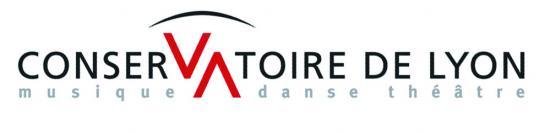 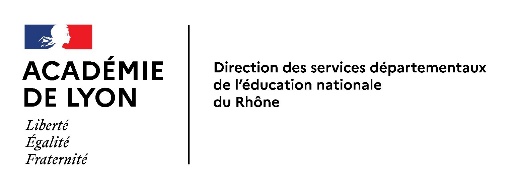 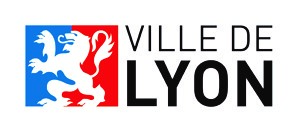 Fiche candidature – fiche action n° 4Projets musique et Chantiers de la création avec des musiciens intervenants du Conservatoire En cohérence avec le PEdT, le PEAC des élèves, et les programmes de l’Education Nationale, la Ville de Lyon, la direction des services départementaux de l’éducation nationale du Rhône et le Conservatoire de Lyon poursuivent et élargissent les possibilités de travailler sur des projets d’Education Artistique et Culturelle en école maternelle et élémentaire. Trois types de projets sont proposés :- Projets A  : La possibilité pour les écoles maternelles et élémentaires de déposer un projet défini par l’équipe enseignante (pouvant concerner des enfants de cycle 1, 2, 3). - Projet B  : La possibilité pour des classes de cycle 3 de candidater pour les Chantiers de la création en partenariat avec l’Auditorium et l’Orchestre National de Lyon.- Projet C  : La possibilité de bénéficier d’un projet immersif concernant plusieurs classes en cycle 3 (classes de cycle 2 sous certaines conditions). Ces projets comprennent des temps de pratique intensive avec les enfants (journées et demi-journées) ainsi que des temps de pratique entre adultes, permettant aux enseignants de conduire en autonomie des séances dans leurs classes, en alternance avec les musiciens intervenants. Ces projets immersifs répondent à un contenu et un calendrier précis, auquel l’ensemble des acteurs s’engage en déposant la présente fiche avec son annexe technique. Les fiches descriptives détaillées pour les projets d’immersion (projets C) sont disponibles dans le dossier des fiches partenaires descriptives de la programmation PEDT ou auprès de margret.stumpfogger@conservatoire-lyon.fr. Prenez en connaissance avant de candidater ! Elles ne vous dispensent pas de rédiger la description du contenu du projet (p .5) Les écoles ayant bénéficié d’un projet immersif en 2020-21 seront non-prioritaires en 2021-22 pour un projet C.Identification de l’école et du projetNom de l’école : Adresse de l’école : Arrondissement : Email et téléphone : Nom du directeur/de la directrice : Nombre de classes dans l’école en 2021-22  	cycle 1 :          cycle 2 : 		cycle 3 : Musicien(s)-intervenant(s) affecté(s) à l’école pour l’année 2020/21 (le cas échéant) :Il s’agit d’une candidature pour : Projet pédagogique Éducation MusicaleDESCRIPTION DU CONTENU DU PROJETCet imprimé est à renseigner conjointement par l’(les) enseignant(s) et l’intervenant.Ne pas oublier de compléter l’évaluation conjointe enseignant(s)-musicien(s) intervenant(s) du projet. EVALUATION CONJOINTE du PROJET mené en 2020-2021ENSEIGNANTS - MUSICIENS INTERVENANTSEcole : 	Musicien intervenant : Titre du projet : Noms des enseignants et classes : Fiche techniqueCet imprimé est à renseigner conjointement par l’(les) enseignant(s) et l’intervenant. NB. Une fiche technique insuffisamment remplie peut porter préjudice au soutien d’un projet en commission.Fait à Lyon, le DOCUMENTS A RETOURNER IMPERATIVEMENT :A LA DIRECTION DE L’EDUCATION VILLE DE LYON (coordonnateur PEDT) A L’INSPECTEUR DE L’EDUCATION NATIONALE DE CIRCONSCRIPTION AVEC L’ENSEMBLE DE VOS PROJETS D’ACTIONSAU CONSERVATOIRE DE LYON 	margret.stumpfogger@conservatoire-lyon.frA VOTRE CPEM 	benoit-mar.catala@ac-lyon.fr	pour Lyon 2-8		marc.flandre@ac-lyon.fr	pour Lyon 4-7-9		isabelle.valette@ac-lyon.fr	pour Lyon 1-3-5-6PROJETS D’ÉDUCATION MUSICALE UNIQUEMENTRécapitulatif (cadre réservé à la commission tripartite)Récapitulatif (cadre réservé à la commission tripartite)Récapitulatif (cadre réservé à la commission tripartite)Récapitulatif (cadre réservé à la commission tripartite)Récapitulatif (cadre réservé à la commission tripartite)Récapitulatif (cadre réservé à la commission tripartite)Titre projet Nbclasses Nb heures / cl demandéAccordé(préciser nb heures si différent)RefuséCommentaires TitreCycle 1 (indiquez le nombre de classes concernées)Cycle 2 (indiquez le nombre de classes concernées)Cycle 3 (indiquez le nombre de classes concernées)Volume annuel heures/séances) (cochez le volume nécessaire)Volume annuel heures/séances) (cochez le volume nécessaire)Numérotez les projets dans l’ordre de prioritéA : Projet défini par l’équipe enseignante1530A : Projet défini par l’équipe enseignanteB : Chantiers de la création(projet sur l’année)Chantiers de la créationNon concernéNon concerné2 Séances hebdomadaires entre septembre-juin + semaine d’immersion en janvier-févrierSéances hebdomadaires entre septembre-juin + semaine d’immersion en janvier-févrierC : Projet d’immersion Les fiches descriptives détaillées pour les projets d’immersion (projets C) sont disponibles dans le dossier des fiches partenaires descriptives de la programmation PEDT ou auprès de margret.stumpfoggger@conservatoire-lyon.fr. Prenez en connaissance avant de candidater !Les fiches descriptives détaillées pour les projets d’immersion (projets C) sont disponibles dans le dossier des fiches partenaires descriptives de la programmation PEDT ou auprès de margret.stumpfoggger@conservatoire-lyon.fr. Prenez en connaissance avant de candidater !Les fiches descriptives détaillées pour les projets d’immersion (projets C) sont disponibles dans le dossier des fiches partenaires descriptives de la programmation PEDT ou auprès de margret.stumpfoggger@conservatoire-lyon.fr. Prenez en connaissance avant de candidater !Les fiches descriptives détaillées pour les projets d’immersion (projets C) sont disponibles dans le dossier des fiches partenaires descriptives de la programmation PEDT ou auprès de margret.stumpfoggger@conservatoire-lyon.fr. Prenez en connaissance avant de candidater !Les fiches descriptives détaillées pour les projets d’immersion (projets C) sont disponibles dans le dossier des fiches partenaires descriptives de la programmation PEDT ou auprès de margret.stumpfoggger@conservatoire-lyon.fr. Prenez en connaissance avant de candidater !Les fiches descriptives détaillées pour les projets d’immersion (projets C) sont disponibles dans le dossier des fiches partenaires descriptives de la programmation PEDT ou auprès de margret.stumpfoggger@conservatoire-lyon.fr. Prenez en connaissance avant de candidater !Les fiches descriptives détaillées pour les projets d’immersion (projets C) sont disponibles dans le dossier des fiches partenaires descriptives de la programmation PEDT ou auprès de margret.stumpfoggger@conservatoire-lyon.fr. Prenez en connaissance avant de candidater !Projets 1, 2, 3 identiques (sauf calendrier)Ateliers adultes communs pour les 3 projets.Bal folk 1Non concerné3 classes de cycle 2 ou 3 classes de cycle 33 classes de cycle 2 ou 3 classes de cycle 315 (+3h atelier adultes)8-19/11 ou 22/11- 3/12 2021 (à fixer par le CRR)15 (+3h atelier adultes)8-19/11 ou 22/11- 3/12 2021 (à fixer par le CRR)Projets 1, 2, 3 identiques (sauf calendrier)Ateliers adultes communs pour les 3 projets.Bal folk 2Non concerné3 classes de cycle 2 ou 3 classes de cycle 33 classes de cycle 2 ou 3 classes de cycle 315 (+3h atelier adultes)Quinzaine 28 février -11 mars 202215 (+3h atelier adultes)Quinzaine 28 février -11 mars 2022Projets 1, 2, 3 identiques (sauf calendrier)Ateliers adultes communs pour les 3 projets.Bal folk 3Non concerné3 classes de cycle 2 ou 3 classes de cycle 33 classes de cycle 2 ou 3 classes de cycle 315 (+3h atelier adultes) Quinzaine 2-13 mai 202215 (+3h atelier adultes) Quinzaine 2-13 mai 2022Projets 1, 2, 3 identiques (sauf calendrier)Concert chansons Fonds de l’Air 1Non concernéCE2 possible615 (+3h atelier adultes)Quinzaine du 11/10-22/10 ou du 22/11- 3/12 2021 (à fixer par le CRR)15 (+3h atelier adultes)Quinzaine du 11/10-22/10 ou du 22/11- 3/12 2021 (à fixer par le CRR)Projets 1, 2, 3 identiques (sauf calendrier)Concert chansons Fonds de l’Air 2Non concernéCE2 possible615 (+3h atelier adultes) Quinzaine du 10-21 janvier15 (+3h atelier adultes) Quinzaine du 10-21 janvierProjets 1, 2, 3 identiques (sauf calendrier)Concert chansons Fonds de l’Air 3Non concernéCE2 possible615 (+3h atelier adultes)Quinzaine du 14-25 mars15 (+3h atelier adultes)Quinzaine du 14-25 marsProjet uniqueCréation de chansonsNon concernéCE2 possible420 (+3h atelier adultes)Préparation en novembre ; Semaines immersives : 13-17 décembre ; Quinzaine du 31 janvier-11 février 202220 (+3h atelier adultes)Préparation en novembre ; Semaines immersives : 13-17 décembre ; Quinzaine du 31 janvier-11 février 2022Projet uniqueMusiques et danses de Guinée-ConakryNon concernéNon concerné230 (+3h atelier adultes)Préparation entre décembre et marsQuinzaine immersive 28 mars-8 avril 202230 (+3h atelier adultes)Préparation entre décembre et marsQuinzaine immersive 28 mars-8 avril 2022Projets 1, 2 identiques (sauf calendrier)Narration sonore 1Non concernéCE2-CM1 possible215 (+3h atelier adultes) Préparation : novembre ; Semaine immersive 3-7 janvier 2022 15 (+3h atelier adultes) Préparation : novembre ; Semaine immersive 3-7 janvier 2022 Projets 1, 2 identiques (sauf calendrier)Narration sonore 2Non concernéCE2-CM1 possible215 (+3h atelier adultes) Préparation en mars ; semaine immersive 9-13 mai 202215 (+3h atelier adultes) Préparation en mars ; semaine immersive 9-13 mai 2022Projet unique(nouveau !)OMNICréation d’un objet musical non-identifiéNon concernéCE2-CM1 possible315 (+3h atelier adultes)Quinzaine immersive 24 janvier – lundi 7 février15 (+3h atelier adultes)Quinzaine immersive 24 janvier – lundi 7 févrierProjet uniqueRock 3 RockNon concernéCE2-CM1 possible630 (+3h atelier adultes)séances hebdomadaires entre septembre-novembre 2021 +journées immersives 4 et 5 octobre et 13,14,16 décembre30 (+3h atelier adultes)séances hebdomadaires entre septembre-novembre 2021 +journées immersives 4 et 5 octobre et 13,14,16 décembreCirconscription de Dossier suivi par :Téléphone :Mèl :@ac-lyon.frClasses, niveaux, noms des enseignants engagés dans le projet : Les enseignants sollicitant la présence d’un musicien intervenant s’engagent à prendre une part active dans le projet, y compris pour les enseignants nouvellement nommés dans l’école.Merci de nous indiquer si certains enseignants sont susceptibles de changer et s’il peut y avoir création ou suppression de classe.Classes, niveaux, noms des enseignants engagés dans le projet : Les enseignants sollicitant la présence d’un musicien intervenant s’engagent à prendre une part active dans le projet, y compris pour les enseignants nouvellement nommés dans l’école.Merci de nous indiquer si certains enseignants sont susceptibles de changer et s’il peut y avoir création ou suppression de classe.Classes, niveaux, noms des enseignants engagés dans le projet : Les enseignants sollicitant la présence d’un musicien intervenant s’engagent à prendre une part active dans le projet, y compris pour les enseignants nouvellement nommés dans l’école.Merci de nous indiquer si certains enseignants sont susceptibles de changer et s’il peut y avoir création ou suppression de classe.Classes, niveaux, noms des enseignants engagés dans le projet : Les enseignants sollicitant la présence d’un musicien intervenant s’engagent à prendre une part active dans le projet, y compris pour les enseignants nouvellement nommés dans l’école.Merci de nous indiquer si certains enseignants sont susceptibles de changer et s’il peut y avoir création ou suppression de classe.Circonscription de Dossier suivi par :Téléphone :Mèl :@ac-lyon.frClasses (niveau)Nom des enseignantsEffectifsCocher si classe dédoubléeCirconscription de Dossier suivi par :Téléphone :Mèl :@ac-lyon.frCirconscription de Dossier suivi par :Téléphone :Mèl :@ac-lyon.frCirconscription de Dossier suivi par :Téléphone :Mèl :@ac-lyon.frCirconscription de Dossier suivi par :Téléphone :Mèl :@ac-lyon.frCirconscription de Dossier suivi par :Téléphone :Mèl :@ac-lyon.frCirconscription de Dossier suivi par :Téléphone :Mèl :@ac-lyon.frCirconscription de Dossier suivi par :Téléphone :Mèl :@ac-lyon.frCompétences musicales travaillées : cocher les compétences plus spécifiquement travaillées (3 ou 4 maximum, puis décliner en sous-compétences si besoin) Pour les cycles 1 :Chanter	 Explorer sa voix de façon ludique.	 Chanter en chœur des comptines et chants composés de phrases courtes, à structure simple.Écouter	 Développer la sensibilité, la discrimination et la mémoire auditive.	 Découvrir des environnements sonores et des extraits d’œuvres musicales appartenant à différents styles, cultures et époques.       Privilégier des extraits caractérisés par des contrastes forts, puis moins marqués.Explorer 	 Découvrir des sources sonores variées en fonction des possibilités gestuelles des enfants (percussions corporelles, objets divers, instruments de percussion…).	 Maîtriser ses gestes progressivement afin d’en contrôler les effets.       Comparer des instruments simples jusqu’à les regrouper par familles (ceux que l’on frappe, secoue, frotte…).Échanger	 Parler d’un extrait musical et exprimer son ressenti ou sa compréhension en utilisant un vocabulaire adapté (attendus de fin de cycle).Compétences musicales travaillées : cocher les compétences plus spécifiquement travaillées (3 ou 4 maximum, puis décliner en sous-compétences si besoin) Pour les cycles 1 :Chanter	 Explorer sa voix de façon ludique.	 Chanter en chœur des comptines et chants composés de phrases courtes, à structure simple.Écouter	 Développer la sensibilité, la discrimination et la mémoire auditive.	 Découvrir des environnements sonores et des extraits d’œuvres musicales appartenant à différents styles, cultures et époques.       Privilégier des extraits caractérisés par des contrastes forts, puis moins marqués.Explorer 	 Découvrir des sources sonores variées en fonction des possibilités gestuelles des enfants (percussions corporelles, objets divers, instruments de percussion…).	 Maîtriser ses gestes progressivement afin d’en contrôler les effets.       Comparer des instruments simples jusqu’à les regrouper par familles (ceux que l’on frappe, secoue, frotte…).Échanger	 Parler d’un extrait musical et exprimer son ressenti ou sa compréhension en utilisant un vocabulaire adapté (attendus de fin de cycle).Compétences musicales travaillées : cocher les compétences plus spécifiquement travaillées (3 ou 4 maximum, puis décliner en sous-compétences si besoin) Pour les cycles 1 :Chanter	 Explorer sa voix de façon ludique.	 Chanter en chœur des comptines et chants composés de phrases courtes, à structure simple.Écouter	 Développer la sensibilité, la discrimination et la mémoire auditive.	 Découvrir des environnements sonores et des extraits d’œuvres musicales appartenant à différents styles, cultures et époques.       Privilégier des extraits caractérisés par des contrastes forts, puis moins marqués.Explorer 	 Découvrir des sources sonores variées en fonction des possibilités gestuelles des enfants (percussions corporelles, objets divers, instruments de percussion…).	 Maîtriser ses gestes progressivement afin d’en contrôler les effets.       Comparer des instruments simples jusqu’à les regrouper par familles (ceux que l’on frappe, secoue, frotte…).Échanger	 Parler d’un extrait musical et exprimer son ressenti ou sa compréhension en utilisant un vocabulaire adapté (attendus de fin de cycle).Compétences musicales travaillées : cocher les compétences plus spécifiquement travaillées (3 ou 4 maximum, puis décliner en sous-compétences si besoin) Pour les cycles 1 :Chanter	 Explorer sa voix de façon ludique.	 Chanter en chœur des comptines et chants composés de phrases courtes, à structure simple.Écouter	 Développer la sensibilité, la discrimination et la mémoire auditive.	 Découvrir des environnements sonores et des extraits d’œuvres musicales appartenant à différents styles, cultures et époques.       Privilégier des extraits caractérisés par des contrastes forts, puis moins marqués.Explorer 	 Découvrir des sources sonores variées en fonction des possibilités gestuelles des enfants (percussions corporelles, objets divers, instruments de percussion…).	 Maîtriser ses gestes progressivement afin d’en contrôler les effets.       Comparer des instruments simples jusqu’à les regrouper par familles (ceux que l’on frappe, secoue, frotte…).Échanger	 Parler d’un extrait musical et exprimer son ressenti ou sa compréhension en utilisant un vocabulaire adapté (attendus de fin de cycle).Circonscription de Dossier suivi par :Téléphone :Mèl :@ac-lyon.frPour les cycles 2 :Chanter	 Chanter une mélodie simple avec une intonation juste, chanter une comptine ou un chant par imitation.	 Interpréter un chant avec expressivité.Écouter, comparer	 Décrire et comparer des éléments sonores. 	 Comparer des musiques et identifier des ressemblances et des différences.Explorer et imaginer	 Imaginer des représentations graphiques ou corporelles de la musique.	 Inventer une organisation simple à partir de différents éléments sonores.Échanger, partager	 Exprimer ses émotions, ses sentiments et ses préférences.	 Écouter et respecter l’avis des autres et l’expression de leur sensibilité.Pour les cycles 2 :Chanter	 Chanter une mélodie simple avec une intonation juste, chanter une comptine ou un chant par imitation.	 Interpréter un chant avec expressivité.Écouter, comparer	 Décrire et comparer des éléments sonores. 	 Comparer des musiques et identifier des ressemblances et des différences.Explorer et imaginer	 Imaginer des représentations graphiques ou corporelles de la musique.	 Inventer une organisation simple à partir de différents éléments sonores.Échanger, partager	 Exprimer ses émotions, ses sentiments et ses préférences.	 Écouter et respecter l’avis des autres et l’expression de leur sensibilité.Pour les cycles 2 :Chanter	 Chanter une mélodie simple avec une intonation juste, chanter une comptine ou un chant par imitation.	 Interpréter un chant avec expressivité.Écouter, comparer	 Décrire et comparer des éléments sonores. 	 Comparer des musiques et identifier des ressemblances et des différences.Explorer et imaginer	 Imaginer des représentations graphiques ou corporelles de la musique.	 Inventer une organisation simple à partir de différents éléments sonores.Échanger, partager	 Exprimer ses émotions, ses sentiments et ses préférences.	 Écouter et respecter l’avis des autres et l’expression de leur sensibilité.Pour les cycles 2 :Chanter	 Chanter une mélodie simple avec une intonation juste, chanter une comptine ou un chant par imitation.	 Interpréter un chant avec expressivité.Écouter, comparer	 Décrire et comparer des éléments sonores. 	 Comparer des musiques et identifier des ressemblances et des différences.Explorer et imaginer	 Imaginer des représentations graphiques ou corporelles de la musique.	 Inventer une organisation simple à partir de différents éléments sonores.Échanger, partager	 Exprimer ses émotions, ses sentiments et ses préférences.	 Écouter et respecter l’avis des autres et l’expression de leur sensibilité.Circonscription de Dossier suivi par :Téléphone :Mèl :@ac-lyon.frPour les cycles 3 :Chanter et interpréter 	 Reproduire et interpréter un modèle mélodique et rythmique. 	 Interpréter un répertoire varié avec expressivité.Écouter, comparer et commenter	 Décrire et comparer des éléments sonores issus de contextes musicaux différents.	 Identifier et nommer ressemblances et différences dans deux extraits musicaux.	 Identifier quelques caractéristiques qui inscrivent une œuvre musicale dans une aire géographique ou culturelle et dans un temps historique contemporain, proche ou lointain.Explorer, imaginer et créer	 Imaginer l’organisation de différents éléments sonores.	 Faire des propositions personnelles lors de moments de création, d’invention et d’interprétation.Échanger, partager et argumenter	 Argumenter un jugement sur une musique.  	 Écouter et respecter le point de vue des autres et l’expression de leur sensibilité.Pour les cycles 3 :Chanter et interpréter 	 Reproduire et interpréter un modèle mélodique et rythmique. 	 Interpréter un répertoire varié avec expressivité.Écouter, comparer et commenter	 Décrire et comparer des éléments sonores issus de contextes musicaux différents.	 Identifier et nommer ressemblances et différences dans deux extraits musicaux.	 Identifier quelques caractéristiques qui inscrivent une œuvre musicale dans une aire géographique ou culturelle et dans un temps historique contemporain, proche ou lointain.Explorer, imaginer et créer	 Imaginer l’organisation de différents éléments sonores.	 Faire des propositions personnelles lors de moments de création, d’invention et d’interprétation.Échanger, partager et argumenter	 Argumenter un jugement sur une musique.  	 Écouter et respecter le point de vue des autres et l’expression de leur sensibilité.Pour les cycles 3 :Chanter et interpréter 	 Reproduire et interpréter un modèle mélodique et rythmique. 	 Interpréter un répertoire varié avec expressivité.Écouter, comparer et commenter	 Décrire et comparer des éléments sonores issus de contextes musicaux différents.	 Identifier et nommer ressemblances et différences dans deux extraits musicaux.	 Identifier quelques caractéristiques qui inscrivent une œuvre musicale dans une aire géographique ou culturelle et dans un temps historique contemporain, proche ou lointain.Explorer, imaginer et créer	 Imaginer l’organisation de différents éléments sonores.	 Faire des propositions personnelles lors de moments de création, d’invention et d’interprétation.Échanger, partager et argumenter	 Argumenter un jugement sur une musique.  	 Écouter et respecter le point de vue des autres et l’expression de leur sensibilité.Pour les cycles 3 :Chanter et interpréter 	 Reproduire et interpréter un modèle mélodique et rythmique. 	 Interpréter un répertoire varié avec expressivité.Écouter, comparer et commenter	 Décrire et comparer des éléments sonores issus de contextes musicaux différents.	 Identifier et nommer ressemblances et différences dans deux extraits musicaux.	 Identifier quelques caractéristiques qui inscrivent une œuvre musicale dans une aire géographique ou culturelle et dans un temps historique contemporain, proche ou lointain.Explorer, imaginer et créer	 Imaginer l’organisation de différents éléments sonores.	 Faire des propositions personnelles lors de moments de création, d’invention et d’interprétation.Échanger, partager et argumenter	 Argumenter un jugement sur une musique.  	 Écouter et respecter le point de vue des autres et l’expression de leur sensibilité.Circonscription de Dossier suivi par :Téléphone :Mèl :@ac-lyon.frAutres compétences travaillées (hors éducation musicale) :Joindre obligatoirement la description du contenu du projet voir ci-dessous.Autres compétences travaillées (hors éducation musicale) :Joindre obligatoirement la description du contenu du projet voir ci-dessous.Autres compétences travaillées (hors éducation musicale) :Joindre obligatoirement la description du contenu du projet voir ci-dessous.Autres compétences travaillées (hors éducation musicale) :Joindre obligatoirement la description du contenu du projet voir ci-dessous.Circonscription de Dossier suivi par :Téléphone :Mèl :@ac-lyon.frÉventuellement, demande d’aide des conseillers pédagogiques ou animateurs spécialisés : Éventuellement, demande d’aide des conseillers pédagogiques ou animateurs spécialisés : Éventuellement, demande d’aide des conseillers pédagogiques ou animateurs spécialisés : Éventuellement, demande d’aide des conseillers pédagogiques ou animateurs spécialisés : Bilan succinct de ce que les élèves concernés par ce projet d’éducation musicale ont fait l’année précédente (compétences acquises) : Bilan succinct de ce que les élèves concernés par ce projet d’éducation musicale ont fait l’année précédente (compétences acquises) : État des lieux (besoins identifiés pour le projet actuel) :État des lieux (besoins identifiés pour le projet actuel) :Titre du projet : Titre du projet : Lien avec le projet d’école et son volet culturel : Lien avec le projet d’école et son volet culturel : Place du projet d’éducation musicale dans le PEAC (ce qu’a fait cette cohorte d’élèves auparavant ; quelle prise en compte des autres domaines artistiques dans ce projet ?)Place du projet d’éducation musicale dans le PEAC (ce qu’a fait cette cohorte d’élèves auparavant ; quelle prise en compte des autres domaines artistiques dans ce projet ?)Dispositif particulier : projet pluriannuel, projet conjoint deux cycles, deux écoles..., projet immersif, etcDispositif particulier : projet pluriannuel, projet conjoint deux cycles, deux écoles..., projet immersif, etcObjectifs du projet : que souhaitez-vous faire avec ces élèves ?Objectifs du projet : que souhaitez-vous faire avec ces élèves ?Moyens mis en œuvre : ressources humaines et matériellesÉtapes de déroulement du projet (sauf projets immersifs = projets C) : quelles seront les activités des élèves ? Comment se déclineront-elles sur l’année ? Quels temps de régulation entre les partenaires ? Quels liens éventuels avec d’autres disciplines ? Y aura-t-il une valorisation du projet (exposition, spectacle…, dates) ? …Moyens mis en œuvre : ressources humaines et matériellesÉtapes de déroulement du projet (sauf projets immersifs = projets C) : quelles seront les activités des élèves ? Comment se déclineront-elles sur l’année ? Quels temps de régulation entre les partenaires ? Quels liens éventuels avec d’autres disciplines ? Y aura-t-il une valorisation du projet (exposition, spectacle…, dates) ? …Rôle et place de l’enseignant dans le déroulement du projet et au cours des séances.Tâches confiées à l’intervenant.Modalités d’évaluation : quels indicateurs vous permettront de constater l’acquisition des compétences cochées et des compétences transversales ? (Rappel : le spectacle de fin d’année ne peut être le support de l’évaluation des élèves.)Modalités d’évaluation : quels indicateurs vous permettront de constater l’acquisition des compétences cochées et des compétences transversales ? (Rappel : le spectacle de fin d’année ne peut être le support de l’évaluation des élèves.)Compétences travaillées par les élèvesDegré d’acquisition et commentaires1 : non abordé2 : non acquis  3 : partiellement acquis  4 : acquisObjectifs de l’équipe : maître(s) et musicien-intervenantDegré d’acquisition et commentaires1 : non abordé2 : non atteint  3 : partiellement atteint 4 : atteintCommentairesQualité du partenariat enseignants / musicien intervenant(communication, partage des tâches, reprise du travail en classe, …)Evaluation de la progression pédagogique et artistique de l’action et de la finalisation éventuelleConditions matériellesDiversen cours de travailpour la représentation (si prévue)commentairesMatériel fournipar l’écoleSalle(s) Placard sécurisé dans la salle de travailAppareil diffusion sonore (pour écoute)TBIInstruments (précisez nature et nombre en lien avec le projet)Equipement son (micro, enregistreur numérique…)Autre matériel Matériel demandé au  CRR InstrumentsEquipement sonAutre matérielSonorisation spectacleAvis du CPEM : ……………………………… en date du ……………………Avis du CPEM : ……………………………… en date du ……………………Validation de l’Inspecteur de l’Éducation Nationale : Date :Signature : Avis du musicien intervenant : ……………………………… ayant vérifié les conditions au regard de la fiche technique à la date du ……………………Avis du musicien intervenant : ……………………………… ayant vérifié les conditions au regard de la fiche technique à la date du ……………………Validation de la Conseillère d’Education Artistique du Conservatoire : Date :Signature : 